Государственное казенное общеобразовательное учреждение для детей-сирот и детей, оставшихся без попечения родителей, с ограниченными возможностями здоровья  городского округа ЧапаевскМЕТОДИЧЕСКАЯ РАЗРАБОТКАУРОКА ПО ЛИТЕРАТУРНОМУ ЧТЕНИЮ ДЛЯ ОБУЧАЮЩИХСЯ 2-ОГО КЛАССА «ОСОБЕННОСТИ НАРОДНЫХ СКАЗОК О ЖИВОТНЫХ. РУССКАЯ НАРОДНАЯ СКАЗКА «ВОЛК И СЕМЕРО КОЗЛЯТ»Номинация: Конспект занятия c краткой пояснительной запиской и УМК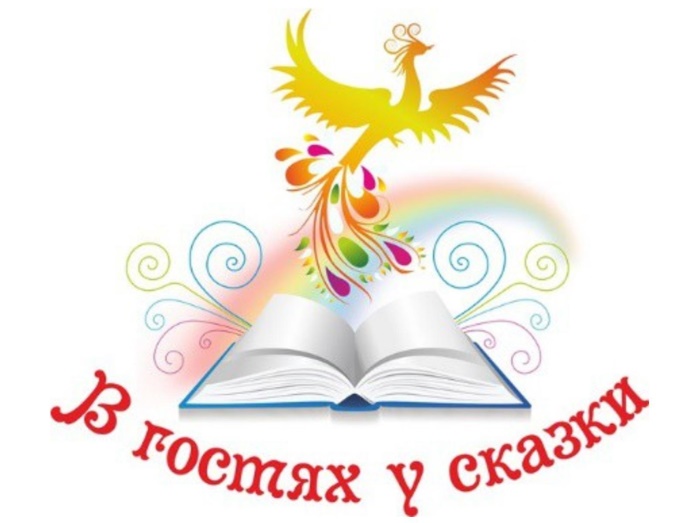 Выполнил учитель начальных классовКарпова Наталия ПавловнаТелефон: 89027423138Электронный адрес: karpova-np@yandex.ru Чапаевск, 2022Пояснительная запискаАвтор Методической разработки урока литературного чтения для обучающихся 2-ого класса «Особенности народных сказок о животных. Русская народная сказка «Волк и семеро козлят» (Далее Разработки) является учитель начальных классов ГКОУ для детей-сирот г.о. Чапаевск Самарской области. Урок разработан с использованием средств ИКТ, его дидактических возможностей, в соответствии с требованиями ФГОС начального общего образования и авторской программы курса «Литературное чтение» УМК «Планета знаний», ООО Издательство: Москва, «Астрель».  Урок модели «смена рабочих зон» проводился, в основном, с использованием технологий проблемного обучения с применением словесных, наглядных методов и приемов.Актуальность применения средств и сервисов ИКТ на уроках в начальной школе объясняются возможностью заинтересовать обучающихся в запоминании нового материала, а также в желании её дальнейшего изучения.Цель – создание условий для изучения особенностей народных сказок о животных на примере русской народной сказки «Волк и семеро козлят». Задачи:обучающие: 1) изучить особенности народных сказок о животных;2) познакомить обучающихся с русской народной сказкой «Волк и семеро козлят»;развивающие:1) продолжить развитие навыков работы на ПК с выходом в интернет;2) развивать логическое мышление, память, внимание;воспитывающие:1) воспитывать любовь к чтению произведений о животных;2) воспитывать бережное отношение к природе, живым существам;Технологическая карта урокаТемаОсобенности народных сказок о животных. Русская народная сказка «Волк и семеро козлят». Особенности народных сказок о животных. Русская народная сказка «Волк и семеро козлят». Образовательная модель, технологияСмена рабочих зон. Групповая работа.  Смена рабочих зон. Групповая работа.  Средство (сервис) ИКТ, его  
дидактические возможностиНу-ка дети – данная платформа содержит множество сказок, позволяет прослушивать аудиокниги, музыку, а также обучает рисованию и развивает смекалку, благодаря предложенным загадкам. Storyjumper – это сервис, который позволяет воплотить свои творческие мысли в книгу, он содержит множество иллюстраций и героев, позволяет озвучивать книгу. Wizer – это сообщество педагогов, создающих инновационные образовательные ресурсы для уроков в открытой информационно-образовательной среде. Интерактивная доска SMART Notebook – доска позволяет работать на ней в двух режимах: интерактивный и режим Office. Дает возможность перемещение объектов, что позволяет обучающимся составлять логические цепочки, схемы и размещать информацию. Интерактивная доска оснащена целым рядом встроенных инструментов, позволяющих организовать обучение в новой форме. Ну-ка дети – данная платформа содержит множество сказок, позволяет прослушивать аудиокниги, музыку, а также обучает рисованию и развивает смекалку, благодаря предложенным загадкам. Storyjumper – это сервис, который позволяет воплотить свои творческие мысли в книгу, он содержит множество иллюстраций и героев, позволяет озвучивать книгу. Wizer – это сообщество педагогов, создающих инновационные образовательные ресурсы для уроков в открытой информационно-образовательной среде. Интерактивная доска SMART Notebook – доска позволяет работать на ней в двух режимах: интерактивный и режим Office. Дает возможность перемещение объектов, что позволяет обучающимся составлять логические цепочки, схемы и размещать информацию. Интерактивная доска оснащена целым рядом встроенных инструментов, позволяющих организовать обучение в новой форме. Планируемые образовательные результаты, их практическая значимостьМетапредметные результаты: Познавательные УУД: смысловое чтение. Регулятивные УУД: анализирование проделанной работы; планирование своих действий в соответствии с поставленной задачей; планирование и выполнение мини-проектов. Практическая значимость: Создание предпосылок для дальнейшего перехода к самообразованию. Коммуникативные УУД: Участие в общей беседе, соблюдая правила речевого поведения; умение работать в группе, в коллективе. Практическая значимость: Отрыв слова от предмета, достижение нового уровня обобщения. Личностные результаты: развитие умения слушать, вступать диалог, строить высказывания; готовность и способность учащихся к саморазвитию; проявление креативности мышления, инициативности и находчивости. Практическая значимость: Обучение в зоне ближайшего развития ребенка. Адекватная оценка учащимся границ «знания и незнания». Метапредметные результаты: Познавательные УУД: смысловое чтение. Регулятивные УУД: анализирование проделанной работы; планирование своих действий в соответствии с поставленной задачей; планирование и выполнение мини-проектов. Практическая значимость: Создание предпосылок для дальнейшего перехода к самообразованию. Коммуникативные УУД: Участие в общей беседе, соблюдая правила речевого поведения; умение работать в группе, в коллективе. Практическая значимость: Отрыв слова от предмета, достижение нового уровня обобщения. Личностные результаты: развитие умения слушать, вступать диалог, строить высказывания; готовность и способность учащихся к саморазвитию; проявление креативности мышления, инициативности и находчивости. Практическая значимость: Обучение в зоне ближайшего развития ребенка. Адекватная оценка учащимся границ «знания и незнания». Внутри- и межпредметные связиМежпредметные связи:  Информатика, изобразительное искусство. Межпредметные связи:  Информатика, изобразительное искусство. Этап 1. Информационная минутка Этап 1. Информационная минутка Этап 1. Информационная минутка Как происходить, задания:  «В тридевятом царстве, в тридесятом государстве…». Наверное, каждому из нас в детстве мама читала или рассказывал сказки перед сном. И точно так же каждый из нас будет читать сказки своим деткам. А вот что бы узнать, кто будет главными героями нашей сегодняшней сказки, надо отгадать загадки:  Зайцы разбегайтесь!  Серый зверь. Спасайтесь!  Он зубами щелк, щелк.  На охоту вышел … (Волк) Любопытный, озорной, И мотает головой, Прыгает, бодается, Как он называется? (Козлёнок) Читают сказку “Волк и семеро козлят” на сайте https://nukadeti.ru/skazki/bratya_grimm_volk_i_semero_kozlyat - Для нашей плодотворной работы на надо поделимся на 3 группы. На столах у каждого из вас лежат «избушка», но не простая, перевернув ее, вы может увидеть маршрутные листы, где обозначен маршрут вашей работы.   - Смена зон будет осуществляться по сигналу колокольчика, который будет звучать два раза. Первый сигнал означает, что нужно заканчивать работу и прибирать рабочее место; второй сигнал – нужно переходить в другую зону, согласно своему маршруту. Напоминаю, что на работу отводится ограниченное количество времени.  Маршрутный лист (перемещение): Группа 1 зона «Работа с ресурсами ИКТ»; Группа 2 зона «Работа с учителем»; Группа 3 зона «Групповая творческая работа». Как происходить, задания:  «В тридевятом царстве, в тридесятом государстве…». Наверное, каждому из нас в детстве мама читала или рассказывал сказки перед сном. И точно так же каждый из нас будет читать сказки своим деткам. А вот что бы узнать, кто будет главными героями нашей сегодняшней сказки, надо отгадать загадки:  Зайцы разбегайтесь!  Серый зверь. Спасайтесь!  Он зубами щелк, щелк.  На охоту вышел … (Волк) Любопытный, озорной, И мотает головой, Прыгает, бодается, Как он называется? (Козлёнок) Читают сказку “Волк и семеро козлят” на сайте https://nukadeti.ru/skazki/bratya_grimm_volk_i_semero_kozlyat - Для нашей плодотворной работы на надо поделимся на 3 группы. На столах у каждого из вас лежат «избушка», но не простая, перевернув ее, вы может увидеть маршрутные листы, где обозначен маршрут вашей работы.   - Смена зон будет осуществляться по сигналу колокольчика, который будет звучать два раза. Первый сигнал означает, что нужно заканчивать работу и прибирать рабочее место; второй сигнал – нужно переходить в другую зону, согласно своему маршруту. Напоминаю, что на работу отводится ограниченное количество времени.  Маршрутный лист (перемещение): Группа 1 зона «Работа с ресурсами ИКТ»; Группа 2 зона «Работа с учителем»; Группа 3 зона «Групповая творческая работа». Как происходить, задания:  «В тридевятом царстве, в тридесятом государстве…». Наверное, каждому из нас в детстве мама читала или рассказывал сказки перед сном. И точно так же каждый из нас будет читать сказки своим деткам. А вот что бы узнать, кто будет главными героями нашей сегодняшней сказки, надо отгадать загадки:  Зайцы разбегайтесь!  Серый зверь. Спасайтесь!  Он зубами щелк, щелк.  На охоту вышел … (Волк) Любопытный, озорной, И мотает головой, Прыгает, бодается, Как он называется? (Козлёнок) Читают сказку “Волк и семеро козлят” на сайте https://nukadeti.ru/skazki/bratya_grimm_volk_i_semero_kozlyat - Для нашей плодотворной работы на надо поделимся на 3 группы. На столах у каждого из вас лежат «избушка», но не простая, перевернув ее, вы может увидеть маршрутные листы, где обозначен маршрут вашей работы.   - Смена зон будет осуществляться по сигналу колокольчика, который будет звучать два раза. Первый сигнал означает, что нужно заканчивать работу и прибирать рабочее место; второй сигнал – нужно переходить в другую зону, согласно своему маршруту. Напоминаю, что на работу отводится ограниченное количество времени.  Маршрутный лист (перемещение): Группа 1 зона «Работа с ресурсами ИКТ»; Группа 2 зона «Работа с учителем»; Группа 3 зона «Групповая творческая работа». Этап 2. Групповая работа в зонах (деятельность учителя и обучающихся) Этап 2. Групповая работа в зонах (деятельность учителя и обучающихся) Этап 2. Групповая работа в зонах (деятельность учителя и обучающихся) Зона 1.Работа с ресурсами ИКТЗона 1.Работа с ресурсами ИКТЗадание:  1. Создать книгу по прочитанной сказке. Сервисы: Storyjumper [Электронный ресурс] - Режим доступа: https://www.storyjumper.com  Пример работы:  https://www.storyjumper.com/book/read/125684802    Виды деятельности: техническая. Способы контроля: готовая электронная книга. Образовательные результаты:  Познавательные УУД: смысловое чтение. Регулятивные УУД: планирование своих действий в соответствии с поставленной задачей. Личностные результаты: готовность и способность учащихся к саморазвитию. Зона 2.Работа с учителемЗона 2.Работа с учителем- В сказках про животных обычно высмеиваются людские пороки, а поэтому животным присваиваются те или иные черты человеческого характера. Задание: игра «Допиши пропущенное слово» (работа обучающихся на интерактивной доске); игра «Крокодил» (учитель говорит какие слова надо изобразить: Коза, Волк, Петух, мост, дом, молоко; дети отгадывают). Сервисы: wizer [Электронный ресурс] - Режим доступа: https://app.wizer.me/preview/EBNWCZ  Виды деятельности: игровая. Способы контроля: беседы с детьми, анализ проделанной работы. Образовательные результаты:   Коммуникативные УУД: Участие в общей беседе, соблюдая правила речевого поведения. Регулятивные УУД: анализирование проделанной работы. Личностные результаты: развитие умения слушать, вступать диалог, строить высказывания. Зона 3.Групповая творческая работаЗона 3.Групповая творческая работаЗадание: создать плакат-афишу «Волк и семеро козлят», используя ватман гуашь, кисти и акварель. Виды деятельности: художественное творчество. Способы контроля: Творческий отчет (готовый плакат-афиша). Образовательные результаты:  Регулятивные УУД: планирование и выполнение мини-проектов.  Коммуникативные УУД: умение работать в группе, в коллективе.  Личностные результаты: Проявление креативности мышления, инициативности и находчивости. Итог урока:Итог урока:Дети рассматривают и обсуждают плакат-афиши «Волк и семеро козлят».  (- Кто изображен на плакатах? - Почему вы решили изобразить именно этих героев? - Какой сюжет изобразила группа? - Почему именно на этот сюжет пал выбор?) Выполняют рефлексия «Три лица». (Учитель показывает учащимся карточки с изображением трех лиц (прикреплены на доске смайлики: веселый, нейтральный и грустный). Учащимся предлагается выбрать рисунок, который соответствует их настроению и поставить в столбик под смайликом мелом галочку.) 